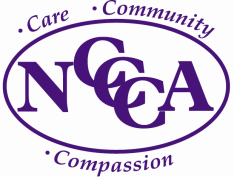 NORTHERN COALFIELDS COMMUNITY CARE ASSOCIATION LIMITEDVOLUNTEER APPLICATION FORMPERSONAL DETAILSPERSONAL DETAILSPERSONAL DETAILSPERSONAL DETAILSName:Address:Address:Home Phone:Mobile Phone:Email:STATUSSTATUSSTATUSSTATUSSTATUSSTATUSWhat is your current work status? Please tick one. What is your current work status? Please tick one. What is your current work status? Please tick one. What is your current work status? Please tick one. What is your current work status? Please tick one. What is your current work status? Please tick one. EmployedHome DutiesJob SeekerRetiredTraveller/VisitorStudentDo you identify as one (or more) of the following groups? If yes, please tick. If no, leave blank. Do you identify as one (or more) of the following groups? If yes, please tick. If no, leave blank. Do you identify as one (or more) of the following groups? If yes, please tick. If no, leave blank. Do you identify as one (or more) of the following groups? If yes, please tick. If no, leave blank. Do you identify as one (or more) of the following groups? If yes, please tick. If no, leave blank. Do you identify as one (or more) of the following groups? If yes, please tick. If no, leave blank. IndigenousNon English Speaking BackgroundDisabilityMOTIVATIONMOTIVATIONMOTIVATIONMOTIVATIONMOTIVATIONMOTIVATIONWhat is your primary motivation for volunteering? What is your primary motivation for volunteering? What is your primary motivation for volunteering? What is your primary motivation for volunteering? What is your primary motivation for volunteering? What is your primary motivation for volunteering? Help others/give back to the communityUsing skills/learning new skillsGain work experience/referencePersonal satisfactionTo keep active/busyBuild confidence/self esteemSocial interactionExplore/engage in areas of interestRecommended by someone elseVOLUNTEER WORKVOLUNTEER WORKVOLUNTEER WORKVOLUNTEER WORKWhat type of volunteer work would you like to do? ie. activities, kiosk, social support, transport, other?What type of volunteer work would you like to do? ie. activities, kiosk, social support, transport, other?What type of volunteer work would you like to do? ie. activities, kiosk, social support, transport, other?What type of volunteer work would you like to do? ie. activities, kiosk, social support, transport, other?VOLUNTEER WORKVOLUNTEER WORKVOLUNTEER WORKVOLUNTEER WORKHave you done voluntary work before? If yes, what kind of organisation.Have you done voluntary work before? If yes, what kind of organisation.Have you done voluntary work before? If yes, what kind of organisation.Have you done voluntary work before? If yes, what kind of organisation.NoYes, please provide details.AvailabilityMorningAfternoonMondayTuesdayWednesdayThursdayFridaySaturdaySundayWORK HEALTH AND SAFETYWORK HEALTH AND SAFETYWORK HEALTH AND SAFETYTo assist NCCCA comply with our obligations to ensure a safe workplace and in order to determine whether you can safely and adequately perform the requirements of the role you have applied for, to the best of your knowledge, do you have any injuries and/or conditions that would prevent or restrict you from undertaking the duties of the role? Yes NoIf yes, what measures could be taken to accommodate your injuries and/or condition/s so that you could perform the inherent requirements of the role.If yes, what measures could be taken to accommodate your injuries and/or condition/s so that you could perform the inherent requirements of the role.If yes, what measures could be taken to accommodate your injuries and/or condition/s so that you could perform the inherent requirements of the role.Are you willing to undertake a medical examination?  Yes  NoCIRCUMSTANCESCIRCUMSTANCESCIRCUMSTANCESCIRCUMSTANCESDo you have any condition or circumstances that would affect the type of volunteer work you would be able to perform?Do you have any condition or circumstances that would affect the type of volunteer work you would be able to perform?Do you have any condition or circumstances that would affect the type of volunteer work you would be able to perform?Do you have any condition or circumstances that would affect the type of volunteer work you would be able to perform?NoYes, please provide detailsLICENCESLICENCESLICENCESLICENCESLICENCESPlease list (and attach copies) of any licences held that are relevant to the position you are applying for. Please list (and attach copies) of any licences held that are relevant to the position you are applying for. Please list (and attach copies) of any licences held that are relevant to the position you are applying for. Please list (and attach copies) of any licences held that are relevant to the position you are applying for. Please list (and attach copies) of any licences held that are relevant to the position you are applying for. Licence Type: Licence Number:Licence Expiry Date:Special Conditions:  Yes  NoIf yes, please specify:NATIONAL CRIMINAL HISTORY CHECKS NATIONAL CRIMINAL HISTORY CHECKS NATIONAL CRIMINAL HISTORY CHECKS All volunteers are required to have a national criminal history record check (also known as police checks). In addition, all volunteers must provide prior to commencing employment, a statutory declaration certifying that since the age of 16 years they have not been convicted of murder or sexual assault, or convicted of, and/or sentenced to imprisonment for, any other form of assault.All volunteers are required to have a national criminal history record check (also known as police checks). In addition, all volunteers must provide prior to commencing employment, a statutory declaration certifying that since the age of 16 years they have not been convicted of murder or sexual assault, or convicted of, and/or sentenced to imprisonment for, any other form of assault.All volunteers are required to have a national criminal history record check (also known as police checks). In addition, all volunteers must provide prior to commencing employment, a statutory declaration certifying that since the age of 16 years they have not been convicted of murder or sexual assault, or convicted of, and/or sentenced to imprisonment for, any other form of assault.Have you attached a copy of your police check?  Yes  NoHave you ever been a resident of a country other than Australia?  Yes  NoAre you willing to sign a statutory declaration as detailed above?  Yes  NoVACCINATIONVACCINATIONVACCINATIONAll applicants for volunteer positions with NCCCA are required to provide evidence of an up to date influenza and COVID-19 vaccination. Evidence can be in the form of a record from a health practitioner or an immunisation history statement available from Medicare. For volunteers who for a genuine medical reason, are unable to access the influenza vaccine, we will require you to provide written evidence of this from your GP.  All applicants for volunteer positions with NCCCA are required to provide evidence of an up to date influenza and COVID-19 vaccination. Evidence can be in the form of a record from a health practitioner or an immunisation history statement available from Medicare. For volunteers who for a genuine medical reason, are unable to access the influenza vaccine, we will require you to provide written evidence of this from your GP.  All applicants for volunteer positions with NCCCA are required to provide evidence of an up to date influenza and COVID-19 vaccination. Evidence can be in the form of a record from a health practitioner or an immunisation history statement available from Medicare. For volunteers who for a genuine medical reason, are unable to access the influenza vaccine, we will require you to provide written evidence of this from your GP.  Have you attached a copy of your up to date influenza vaccination?  Yes  NoHave you attached a copy of your up to date COVID-19 vaccination/s?  Yes  NoREFEREESREFEREESREFEREESREFEREESPlease provide details of two (2) people who are willing to act as referees for you and who have known you either personally or professionally for at least 3 years. Please provide details of two (2) people who are willing to act as referees for you and who have known you either personally or professionally for at least 3 years. Please provide details of two (2) people who are willing to act as referees for you and who have known you either personally or professionally for at least 3 years. Please provide details of two (2) people who are willing to act as referees for you and who have known you either personally or professionally for at least 3 years. Referee 1: NamePosition/OrganisationPhoneMobileEmailReferee 2: NamePosition/OrganisationPhoneMobileEmailDECLARATIONDECLARATIONDECLARATIONDECLARATIONDECLARATIONI understand that any false or misleading information given in this application, whether in writing or during an interview, may be reason for my volunteering arrangements, if I am appointed, to cease.I understand that any false or misleading information given in this application, whether in writing or during an interview, may be reason for my volunteering arrangements, if I am appointed, to cease.I understand that any false or misleading information given in this application, whether in writing or during an interview, may be reason for my volunteering arrangements, if I am appointed, to cease.  Yes  NoI declare that to the best of my knowledge the information provided in or in relation to this application, is true and correct.I declare that to the best of my knowledge the information provided in or in relation to this application, is true and correct.I declare that to the best of my knowledge the information provided in or in relation to this application, is true and correct.  Yes  NoApplicant’s signatureDate: